Управление   образования администрацииЛенинск-Кузнецкого городского округаМуниципальное бюджетное учреждение дополнительного образования детей«Дворец творчества детей и учащейся молодежи»                                                  2016                                        Управление   образования администрацииЛенинск-Кузнецкого городского округаМуниципальное бюджетное учреждение дополнительного образования детей«Дворец творчества детей и учащейся молодежи»«Мелодия СУЭК»Сборник сценариев проведения гала- концерта  «СУЭК- Кузбасс.Моя компания. Мой город»Методическая  авторская разработка                                                             2016Методические разработка (пособие)«Мелодия СУЭК»  сборник сценариев  гала- концерта «СУЭК Кузбасс. Моя компания,мой город»Автор: Нохрина М.Е., педагог  дополнительного образования  МБОУ ДОЩ«Дворец творчества детей и учащейся молодежи », 2016Цель. гражданско-патриотическое воспитание подростков, знакомство с малой Родиной – Кузбассом и её основной горной промышленностью . Предложенные сценарные  варианты отличаются креативным подходом к процедуре награждения . Их можно использовать как основу концертных программ, посвященных награждению конкурсного движения по различным направлениям, преимущественно связанных с  деятельностью СУЭК- Кузбасс.В данной разработке прописана канва сценария.  Заполнение творческими концертными номерами зависит от наличие ассортимента творческих коллективовДанные сценарии были апробированы  на награждении  конкурса учащихся «СУЭК-Кузбасс. Моя компания, мой город» в 2014,2015 годуСодержание Сценарий проведения Награждения « Мелодия СУЭК»                 5              Сценарий награждения «Битва лабораторий »                                  13Заключение                                                                                          18               Сценарий проведения  Награждения « Мелодия СУЭК»      На сцену выходят два ведущих ребенка ( далее 1 и 2)1.Дорогие друзья! Мы рады приветствовать вас на церемонии награждения самых творческих и лучших участников конкурса «СУЭК-Кузбасс моя компания,мой город» Сегодня мы с вами присутствуем на важном событии! 2.Вот уже седьмой  раз самые активные и целеустремленные участники конкурса,  встречаются на главном событии школьного шахтерского года!1. За это время мы с вами из соперников по конкурсным работам превратились в самых настоящих друзей! А настоящие друзья всегда рады встрече! 2. Семь лет конкурса, как семь нот , сложились в красивую и  яркую симфонию дружбы и отличного настроения! Но эту мелодию еще никто не слышал, но все знают- она есть!1.Эта мелодия, как синяя птица, была рядом со всеми участниками конкурса, когда  они готовили работы, но всегда ускользал, А ведь   услышать ее могут только лучшие из лучших2. И сегодня, вместе  с вами ,мы найдем ту самую песню, которая не зримо звучала в наших сердцах с самого начала подготовки к конкурсу!1. А звучала эта песня 480 раз, именно столько работ было представлено на наш конкурс в этом году.2.Мы искали эту мелодию на просторах интернета- ведь впервые на сайте за самую хорошую работу конкурса могли проголосовать все жители Кузбасса.1.Поиски мелодии продолжались не только в Ленинске-Кузнецком, но и в городе Полысаево, ведь наш конкурс расширил свои границы.1.Эта песню вместе с нами искали  и члены главного жюри, когда они оценивали работы участников «СЕДЬМОГО  общегородского конкурса «Суэк- Кузбасс» Моя компания, мой город»,В состав которого вошли:(представление главного жюри конкурса)1. И не важно, как распределились места в финале, важно, что сегодня, вместе с ,победителями седьмого конкурса «СУЭК –Кузбасс,моя компания, мой город» мы найдем и споем самую лучшую, самую звонкую, самая забойную песню шахтерского  города! Слово соведущему. Слова главсцена представление номинации «Рекламный проект»«До» Добыча1.Дорогие друзья! скоро мы узнаем призеров и победителей нашего конкурса, и зазвучит наша главная мелодия. Только нам нужно подобрать к ней ноты .И начнем мы с ноты «до»2.А почему именно с «до»?1.А потому, что все самые хорошие слова начинаются именно с ноты «до», смотри: «ДОбрый день,ДОрогой  друг » 2 .Дорогие друзья (обращаются к залу),помогите, подскажите еще слова, которые начинаются на ноту до(зрители в зале называют слова «Дом,долголетие,дорога,достаток,добыча,документ»)2.Действительно,так много хороших слов на ноту «до»,я вот даже что придумала,смотри:«дорогие друзья! Добыча угля доставляет достаток! По дороге домой достану документ и это здорово!»1. Постой. Какой документ достанешь по дороге домой?2.Ну как какой? Самый настоящий документ! Диплом за победу в номинации исторический проект!1.Давай посмотрим, кто же добыл победу в этой номинации?(предоставление слова соведущим-итоги номинации исторический проект)Сцена вторая: «Ре»- рекламный проектДорогие друзья,а мы продолжаем подбирать ноты для нашей песни ( телефонный звонок,берет трубку делает вид,что разговаривает по телефону ) Але,да….,слушаю(шепотом) ____,ты чего,перед началом мероприятия  просили же телефон отключить…(Отмахивается)Подожди,мне самый главный  (показывает пальцем в верх)звонит ! (в телефон) Да,да,конечно, что? Прямо в зале? Прямо в зале сидит?Хорошо,спасибо большое…Это правда сам Владимир Владимирович звонил?1.Да нет, Рошевский Владимир Валерьевич – самый главный человек в СУЭК2. АА!А зачем он звонил тебе?1.Он сказал, что ноту «Ре» для нашей песни нужно искать прямо в нашем зале.2.Прямо в зале находится нота «ре»?1.Да ,он сказал что нота «ре» прямо среди нас, только как же среди всех красивых гостей найти нашу ноту?2. А давай просто возьмем и спросим, кто тут нота «ре?»1.Думаешь,поможет? Хорошо! Друзья, кто реально ответит ,нота «ре» есть тут в зале? (из зала)(отзывается педагог) Да! Я нота «ре» и  я сейчас вам реально докажу!1.А как?«ре» - а Репчик зачитаю(поднимает правую руку- прокачивает зал.звучит музыка)илиНам нота «ре» поможетСпеть песенку для вас                  И нам не важно, все жеХоть баритон,хоть басВедь главное нам вместеЕЕ петь от душиСкажу я вам ,без лестиВы просто хорошиили  Привет всем рекордсменамВы просто хороши!Народу много в зале!Мы рады от души!Нам нота ре поможетСпеть песенку сейчасИ громче,громче,все жеВы поддержите нас    Рекорды вместе ставим Супер  высший классОтличные работыИ радуется глазИ тот, кто будет лучшим Конечно будет радРебята ,а давайтеУзнаем  результат!1.Спасибо нашей замечательной ноте «ре» ,Марине Игоревне Агафоновой, учительнице физической культуры лицея №4 и сейчас самой время узнать результат номинации «Рекламный проект»(предоставление слова соведущим-итоги номинации рекламный проект)«МИ» Мир1.Наш праздник в самом разгаре. А мы так и не нашли ноту «ми»2. Где же нам ее искать? Ведь Мир такой огромный.1. А ведь точно, «Ми» это и есть наш большой и светлый Мир(Шоу песка под произведение)Нарисуй мне, дружок, шорох рощи березовой,И сибирский пушистый снег.Нарисуй закат малиново-розовый,Словом, малую родину, мне.Нарисуй мне рябинки, как церковные свечечки,И старушек на лавках при них.Нарисуй школьный двор, что со мной навечно,Где воробышек в луже притих.А еще нарисуй, если это возможно,Небо мирное мирного дня,Зелень трав, и к ней подрисуй осторожноМаму и, если можно, меня. Ну а если собрать это все вместе,В шестеренку времени заключить,Можно установить хорошо мне известныйФлаг СУЭКа над домом моим. 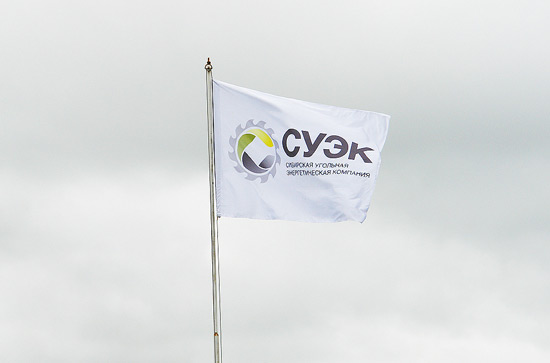 В конце должен получиться схематичный рисунок суэковского флага, шестеренка времени – это то, что по краям, а лепестки внутри – это небо мирного (желтый) зелень трав – зеленый, руки меня и мамы – это два темных лепестка внизу. (предоставление слова соведущим-итоги номинации социально значимый проект)           Сцена «Фа» Фантастика. Номинация «Макет-проект»Ну что, какую ноту будем искать сейчас?Ноту номер 4. Самую фантастическую ноту! Ноту фа! Даша,Что фантастического в четвертой ноте  фа?Игорь,ты такой большой,а  такой глупый! Цифра четыре сама по себе фантастическая! Смотри, мы находимся в четвертом лицее,это во первых,4 колеса  у любой машины ( а без машины ты не добрался бы  сюда)- это во вторых, в третьих: Сколько сторон света? Правильно- четыре, и в четвертых: сколько букв в слове СУЭК? То - то жеЛадно ,убедила,давай искать эту ноту «фа» ноту будущего! ведь наступает время фантастики!(танцевальный коллектив показывает фантастические машины будущего)(предоставление слова соведущимм-итоги номинации макет проект)Представление номинации «Макет проект» нота «Соль»(Выходит с нотами) Смотри,Игорь,я что придумала. Мы ищем ноты, ищем, а они вот в нотной тетрадиОчень интересно,и что же там написано?Ну,как всегда,ноты там написаны, смотри: «до,ре,ми фа….» а дальше что-  видно плохо,это я чай пила и на ноты пролила,пятно..ничего не видноНу вот,опять нам искать ноты самим….Где же может находиться нота «соль»?Кажется я знаю, соль –полезное ископаемое! А  в нашем регионе самое полезное ископаемое уголь! Уголь это соль земли сибирской! А уголь добывают шахтеры! Нам осталось только вспомнить шахты,на которых работают наши шахтерыНу вспомнить тоже дело не простое.Смотри,в самом конце моей нотной тетради есть загадки про шахты,мы сейчас вместе с залом, их угадаем и найдем соль земли сибирской!Помогайте нам,пожалуйста!Хором отвечайте на наши загадкиТуда медеведев приезжалС добрым словом уезжалИ говорил он без умолкуПро родную Комсомолку2. Была шахта «Капитальная»Но ее переименовали выНо тот же уголь на гораДает  шахта Кирова1. Она в честь города зоветсяЕё уголь жарче солнцаРаботают у нас Друзья,на  шахте- Полысаевская2.Весь год работали, старалисьИ уголь дружно добывалиПоставили рекорд в …тонн  не зряДали на шахте 7 ноября1. Кузгту когда закончуБуду радостный прям оченьПойду работать с другом яНа шахту имени  Рубана2.Здорово,Игорь! Мы нашли нашу ноту соль Пойдем,запишем ее в нашу нотную тетрадь.(предоставление слова соведущим-итоги номинации макет проект)Представление номинации «культурно- массовый проект» нота «Ля» дети 1.Совсем скоро прозвучит наша заветная мелодия, осталось найти пару нот2. Нота «ля»..кроме «ля-ля» ничего в голову не приходит (грустно)1. Ну ты чего! Ля! Ля-это ляльки! Дети! Их так много вокруг! И они тоже учавствуют в нашем конкурсе! И не только школьники, а самые настоящие малыши- вот смотри на экран!(видео «Дети о шахтерах»)(предоставление слова соведущим-итоги номинации культурно- массовый проект)Представление номинации «культурно - массовый проект» нота «Си» Сила. Сибирь1.Я нашел  еще одну ноту ! Сибирь!2. А зачем в нашей песне Сибирь?1.Ну здесь все легко и просто! Сила России в Сибири! Сибирская угольная энергетическая кампания  сила Кузбасса! А Сибирь без Кузбасса не Сибирь! Самый Сильный Сибирский регион(песня «Сибирь»)(предоставление слова соведущим-итоги номинации культурно-массовый проектИтоги конкурса .«До»Дорога в будущееНу вот, кажется, мы нашли все ноты для нашей песниА вот и не все! Любой музыкант скажет, что нам не хватает еще одной ноты «До»Нас всех ждут самый прямые  ДорогиТем,кто заканчивает 11 класс –Дорога в КУЗГТуА потом –дорога на любое предприятие СУЭК-КузбассИ это дорога будет светлой и счастливойДля подведения итогов седьмого общегородского конкурса «суэк-Кузбасс моя компания, мой город» на сцену приглашается главный рулевой  этих дорог – Генеральный директор ОАО- СУЭК Кузбасс Евгений Петрович Ютяев Сцена финальная1 «Седьмй общегородской конкурс «СУЭк- моя компания, мой город» подошел к концу, а это значит, что уже завтра стартует новый 8 общегородской  конкурс. И снова….  (достают ноты)2.Добыча 2Результатов1Мир1Фантастики2Соль земли сибирской1Дети1Сибирии самые счастливые дороги 1.И вот она наша песня, которую мы нашли вместе с вами!(звучит песня «Улыбайся»)               Сценарий проведения  Награждения « Битва лабораторий»                                                                                                                  Сцена первая. ВводнаяГЗК .   Где- то в нашей галактике, на планете земля, в районе Кузнецкого Угольного Бассейна  находятся 2 тайных лаборатории , в которых  трудятся лучшие ученые Сибири. Одни изучают физические явления и изобретают новое оборудование. Другие изучают свойства веществ и проверяют качество угля. И каждый раз, в канун нового года они подводят итоги года и пытаются выяснить, кто же лучше.. «Физики» или «Химики(танцевальная композиция по окончанию – на сцене 2 ученых мальчик  и девочка. Далее М и Д)М. О! Кого я вижу ! Химики в этом году решили на амбразуру послать девчонку? Решили взять главный приз не умом, а красотой?Д. А где элементарное приветствие? Ничего удивительного – физический склад ума вызвал отсутствие вежливости? И вы еще хотите выиграть главный приз? (обращается к залу)добрый вечер, юны е ученые Кузбасса!М. Ничего я не забыл! Просто был удивлен тому, что химики послали сюда девчонку. Здравствуйте, уважаемые участники конкурса «Суэк- Кузбасс,моя компания- мой город»Д. Подожди, Имя. Как это участники конкурса? Какого еще конкурса? Сегодня же здесь выбираем лучшую лабораторию. Кто круче - Химики или Физики.М. Совершенно верно, а помогут выбрать лучшую лабораторию Физиков или Химиков участники 8 конкурса  проектов школьников «Суэк  Кузбасс  моя компания, мой город».  Их сегодня тоже будут награждать, они тоже участвуют в конкурсе ,шесть месяцев готовились:рисовали, писали,  придумывали, а сегодня защищали свои проекты. Пойдем, я расскажу тебе подробнее (уходят Ведущий представляет  большое жюри и почетных гостей)  Награждение в номинации массовый проект
Сцена вторая. ФизическаяД. имя  мальчика, а может, не бдем соревноваться,  и выяснять, кто из нас лучше физики или ХИМИКИ. Ведь сразу же ясно и понятно, что без химии  не прожить ни дня.Нельзя, например,  покрасить когти лаком для ногтей, потому, что без химии лака для ногтей не изобрели бы!М. Хм, а мужчинам вообще  не надо ногти красить, так что слабенький аргумент в пользу химии, вот без физики нельзя пельмени сварить, потому что вода должна нагреться до 80 градусов, а пельмени в холодной воде не сваришьД. А девочкам вообще вредно есть мучное, от него фигура поправляется. Вот без химии нельзя вычислить валентность кислорода, а без кислорода нельзя дышатьМ.   Аргумент конечно! (достает листок а4)А вот без физики нельзя свернуть листок больше 7 разД.  Действительно нельзя..а физика то тут причем (Вырывает листок) ДА ты порви его напополам и сворачивай,  получится больше 7 раз.М. А без физики…без физики… а вообще нельзя нарушить фундаментальные принципы физики…закон сохранения энергии- импулься,закон сохранения момента имульса, закон сохранения электрического заряда… Да и без физики ребята не смогли бы предоставить поделки и модели угледобывающей техники в номинации Макет- проект.Вот!Д (удивленно) Вот ты сказал так сказал…А вообще..покажи мне,   что такое физика…. М.Нет, я не покажу,не покажу, а вот профессор моей ФИЗИЧЕСКОЙ лаборатории Альберт Иванович Эйнштейнов покажет (Лабораторное шоу )Подведение итогов номинации Макет проектСцена третья .ХимическаяМ. Ну,что,убедил я тебя,что физика лучше Химии? Д. Меня? Да ты ни одного человека в зале не убедил! Меня то уж точно!Вот посмотри,все девченки в зале так или иначе  применяли химию! (шепотом)У некоторых даже на голове- химия !М.Хм,удивила!  Я вот точно знаю, что парни абсолютно все применяют физику! Правда ведь, пацаны? и вообще, физика рулит! В прямом смысле этого слова! Любая машина благодаря физике работает!Я даже стихотворение придумал. Про  физику. Хотел его в номинации «Литературно исторический проект» в подгруппу «Шахтерское издание»,но редакторы  школьной газеты не приняли . Послушаешь? Д. Ну давай,стихоплет!М. Тот, кто физики не знает, 
Очень многое теряет. 
Все природные явленья 
Объясню без промедленья!Д.  И это все? Не удивлена,почему этот стишочек  не приняли в школьную газету. Вот мое,про ХИМИЮ,приняли бы- по любому!М. Ну  двавай,читай.Все на свете существа 
Состоят из вещества. 
Из какого - знаю я, 
Я - наука химия!Ну как?М. Не  шедевр… ты лучше своди нас в свою лабораторию химическую. Посмотрим хоть, что там  происходитД. Ну пошли,и готовься,ты точно проиграешь(уходят. Лабораторное Шоу)Подведение итогов в номинации Литературно- Исторический проектСцена четвертая. ДружелюбнаяД. Ты знаешь,а вот эти ребята в зале счастливые. Они почти знают свои результаты, а вот мы так и не можем выяснить, чья же лаборатория лучше? ХИМИЧЕСКАЯ  или физическаяМ. А мы сейчас у нашего жюри и узнаем. И начнем мы с ведущего (обращается к главному ведущему)(Музыка из телепередачи «Кто хочет стать миллионером»)Виталий,  у нас вопрос на много тысяч рублей.  Какая наука лучшеА. Физика  Б. Физика С. Физика и Д Химия (ха ха ха)Виталий. Я беру подсказку 50 на 50.М. 50 на 50. А.Физика Д. ХимияВиталий. Я беру помощь зала.М. Уважаемый зал, у вас в руках находятся аншлаги,если вы считаете,что лучше физика-  поверните к нам синюю сторону аншлага.Д. А если считаете, что химия- красненькую.(зал поднимает)Д.  Имя мальчика, Мне одной кажется,что поровнуМ. Да,этого не может быть..но количество аншлагов одинаково.Д.Это значит…НИЧЬЯ????М. И самое время объединить наши науки?Д. И бросить споры и дружить?М. Да! Тем более,мне кажется,пока мы с тобой спорили- наши коллеги подружились!(выступление научного шоу) Подведение итогов  номинации Массовый проект
Сцена пятая. ФинальнаяД А ты знаешь,все так здорово, что у нас ничья и что в канун нового года ни проиграл никто Ни  химическая лаборатория, ни физическая. А ,а как в той сказке,- победила дружба. Но вед был какой то главный приз?М  Имя мальчика, мне кажется для наших лабораторий  главный  приз это дружба. Как и для всех участников нашего конкурса. Д. И что не буде никакого главного- главного победителя. Хм. Так не интересно.М. Вот девчонки, всегда вам нужна интрига. Будет еще один победитель. Веь мы не знаем еще учреждение, которое в этом году заберет главный приз! Д. Для подведения итогов восьмого  общегородского конкурса «Суэк-Кузбасс моя компания, мой город» на сцену приглашается Генеральный директор ОАО- СУЭК Кузбасс Евгений Петрович Ютяев Награждение. Финальная песня                                          ЗаключениеДанные сценарии были успешно апробированы  осенью 2014 года и  2015 года, как основа  итогового награждения седьмого и восьмого конкурса проектов школьников «СУЭК –Кузбасс.Моя компания.Мой город»Ведущими данных программ были школьники,занимающиеся в детском объединении  Дворца Творчества «Кто Веселее Нас». Концертные номера были представлены творческими коллективами школ города.Сценарий технологичен, и универсален, отдельные  его блоки взаимозаменяемы. Продолжительность программы зависит от количества номинаций  и  количества выступающих .Сценарий  награждения «Мелодия СУЭКа» рассчитан для педагогов, организаторов и старшеклассников, которые работают с детьми, он дает возможность  в веселой, творческой форме погрузиться в специфику шахтерского труда  и историю таких родных нам шахт «Кольчугинского рудника»«Мелодия СУЭК»Сборник сценариев проведения гала- концерта  «СУЭК- Кузбасс.Моя компания. Мой город»